Lección 10: Usemos algoritmos de productos parciales: 2 números de dos dígitosTratemos de multiplicar números de dos dígitos con un algoritmo en el que se usan productos parciales.Calentamiento: Conversación numérica: ProductosEncuentra mentalmente el valor de cada expresión.10.1: Registremos productos parcialesTyler usó un algoritmo para encontrar el valor de .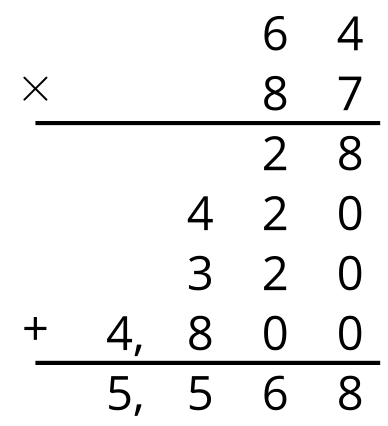 ¿Cómo piensas que encontró los últimos cinco números? Registra cómo pensaste. Prepárate para compartir esto con un compañero.Usa el método de Tyler para encontrar el valor de . Luego, dibuja un diagrama para comprobar tu respuesta.10.2: El error de Han al multiplicarDecide con tu compañero quién va a encontrar cada producto. Muestra cómo razonaste.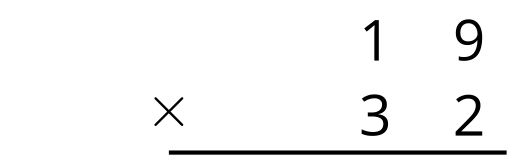 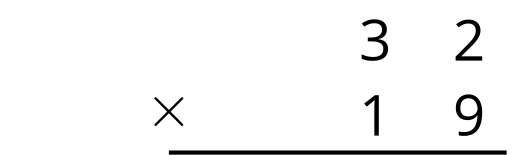 Así fue como Han calculó :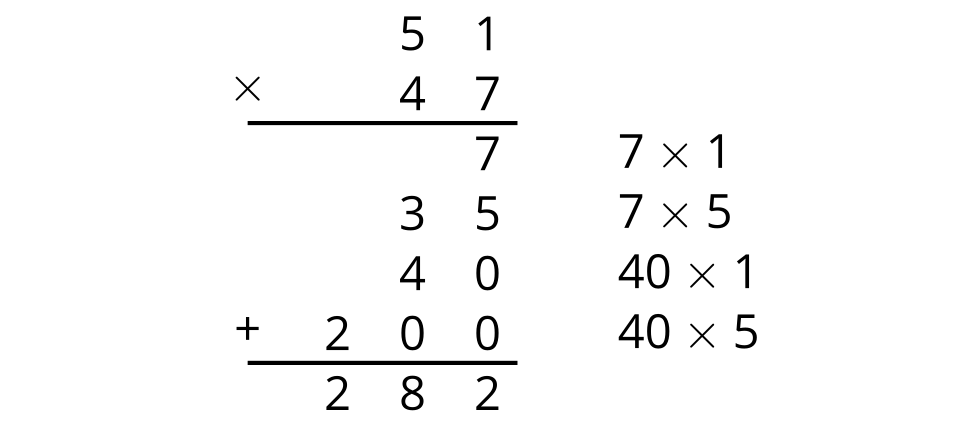 ¿Qué error o errores cometió Han?Muestra el cálculo correcto para encontrar el valor de .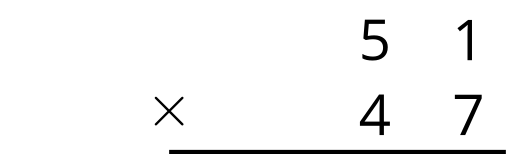 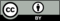 © CC BY 2021 Illustrative Mathematics®